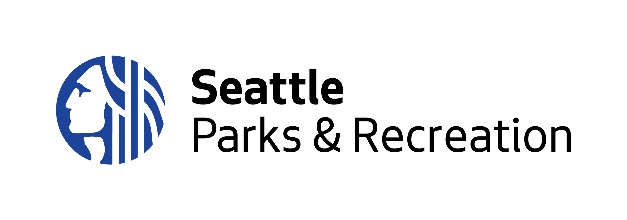 THÔNG CÁO BÁO CHÍJenny A. Durkan, Thị trưởngJesús Aguirre, Tổng Giám đốcĐể đăng ngay: 							23 tháng 8 năm 2021Liên hệ:	Karen O’Connor, 206-233-7929		karen.o’connor@seattle.govTham gia vào tương lai của Công viên và Khu giải trí Seattle (Seattle Parks and Recreation) Ghé thăm Điểm tham quan tự do trực tuyến của chúng tôi Công viên và Khu giải trí Seattle (Seattle Parks and Recreation, SPR) rất cần ý kiến của các bạn! SPR có thể hỗ trợ cho cộng đồng của chúng ta khi tiến hành Kế hoạch chiến lược 2020 – 2032 như thế nào? Ý kiến của các bạn sẽ giúp chúng tôi xác định được những nhu cầu cấp bách và ưu tiên trong khi lên kế hoạch cho ba năm tới và những năm sau này. Vui lòng ghé thăm điểm tham quan tự do trực tuyến Seattle Parks and Recreation Strategic Plan Implementation tại https://sprstrategicplan.infocommunity.org/ ngay hôm nay!  Mục đích của điểm tham quan tự do trực tuyến này là để tiếp nhận ý kiến đóng góp của cộng đồng nhằm cung cấp thông tin cho các kế hoạch ứng phó đại dịch và phục hồi kinh tế, đối phó với biến đổi khí hậu và hỗ trợ công bằng chủng tộc. Chúng tôi muốn hiểu sâu hơn về những điều các bạn muốn nhìn thấy tại các công viên, không gian mở và các trung tâm cộng đồng trong những năm sắp tới.  “Nhiệm vụ của chúng tôi với tư cách là những công chức và người quản lý của bộ máy phi thường này là đảm bảo rằng chúng tôi đang phục vụ cho cộng đồng, đặc biệt là những đối tượng có các nhu cầu lớn nhất. Chúng tôi chỉ có thể thực hiện tốt điều đó khi có tầm nhìn rõ ràng về điều mình làm, khi tiến hành đối thoại cởi mở và chân thật với cử tri và khi chúng tôi có thể trình bày rõ ràng kế hoạch đáp ứng nhu cầu của cộng đồng. Để làm được điều này, chúng tôi cần vạch ra một kế hoạch hành động giúp chỉ dẫn chúng tôi điều chỉnh các chương trình, dịch vụ và tiện nghi để hỗ trợ quá trình khôi phục thành phố và đáp ứng nhu cầu của một thành phố đang thay đổi từng ngày”, ông Jesús Aguirre, ược sự chỉ dẫn từ Con đường bình đẳng mới, một lộ trình đSPR (Seattle Parks and Recreation) góp sức vào việc chấm dứt nạn phân biệt chủng tộc mang tính thể chế và tính hệ thống tại Seattle, kế hoạch đã xác định 40 chiến lược nhằm nâng cao tầm nhìn tập thể của chúng tôi, cho biết. Vào tháng 3 năm 2020, sau khi đón nhận ý kiến rộng rãi từ công chúng, SPR đã công bố bản Kế hoạch chiến lược đã cập nhật nhằm hướng dẫn việc xây dựng chương trình, dịch vụ và đầu tư trong giai đoạn từ năm 2020 đến năm 2032. Được sự chỉ dẫn từ Con đường bình đẳng mới, một lộ trình để SPR góp sức vào việc chấm dứt nạn phân biệt chủng tộc mang tính thể chế và tính hệ thống tại Seattle, kế hoạch đã xác định 40 chiến lược nhằm nâng cao tầm nhìn tập thể của chúng tôi. Các chiến lược này hỗ trợ tầm nhìn của chúng tôi trong việc thúc đẩy sức khỏe con người, môi trường lành mạnh, cộng đồng lớn mạnh trong khi cố gắng đạt được sự bình đẳng chủng tộc và hoàn thiện tổ chức. Tìm hiểu thêm về Kế hoạch chiến lược và Con đường bình đẳng Ông Aguirre cho biết: “Khi chúng tôi hướng đến việc thực hiện các ưu tiên trong Kế hoạch chiến lược 2020 - 2032, điều quan trọng là phải lấy ý kiến từ những cộng đồng mà chúng tôi phục vụ và cân nhắc sự thay đổi và gián đoạn đáng kể mà chúng tôi phải đối mặt trong 18 tháng qua với đại dịch COVID-19, sự suy thoái kinh tế đi kèm, phong trào sắc tộc trên toàn quốc và ảnh hưởng ngày càng rõ rệt của biến đổi khí hậu,”.Nỗ lực tham gia để hỗ trợ việc thực hiện Kế hoạch chiến lược này cũng sẽ báo hiệu cho việc bắt đầu chu kỳ sáu năm đã được cử tri chấp nhận của Quận Công viên Seattle  vốn bị tạm ngưng do đại dịch. Quận Công viên Seattle sẽ là nguồn tài trợ bền vững cho các hoạt động sửa chữa, bảo trì và khôi phục các dịch vụ cơ bản tại các công viên, các trung tâm cộng đồng, các địa điểm tham quan trong vùng của thành phố và cung cấp khoảng 20% kinh phí của SPR. Vốn được lên kế hoạch cho giai đoạn 2021 - 2026, chu kỳ tài trợ tiếp theo của Quận Công viên hiện sẽ kéo dài qua  2023 - 2028. SPR sẽ tiếp tục quá trình lập kế hoạch tài chính này vào đầu năm 2022.Để biết thêm thông tin về Kế hoạch chiến lược và cách mà sự tham gia của bạn vào điểm tham quan tự do trực tuyến Thực hiện Kế hoạch chiến lược của Công viên và Khu giải trí Seattle sẽ đóng góp cho tương lai của SPR, vui lòng truy cập vào đường dẫn https://www.seattle.gov/parks/strategicplan hoặc liên hệ PKS_SprStrategicPlan@seattle.gov.